Düsseldorf/Filderstadt, 03.01.2018Schweben in SchwabenFilderstadt ist die Heimat des dritten Straßenpreis-Gewinners der Dezember-Ziehung. Der 53-jährige Hartmut* darf sich über das ganz besondere Lotterieglück freuen. Der gezogene Postcode beschert ihm nicht nur eine stolze Summe, sondern der gesamten Familie ein Geschenk.Rund 50.000 Einwohner leben in Filderstadt – einer war in diesem Monat vom Lotterieglück besonders gesegnet: Hartmut aus dem Stadtteil Plattenhardt bekam Besuch vom Team der Deutschen Postcode Lotterie. Dank seines Loses und des gezogenen Postcodes 70794 UY hatte der 53-Jährige den dritten Straßenpreis der Dezember-Ziehung gewonnen. Damit wandern in Kürze 10.000 Euro auf das Konto des Filderstädters.„Ich bin vollkommen überrascht, dass ich gewonnen habe“, sagte ein sichtlich gerührter Gewinner und drückte seine Ehefrau Daniela* fest an sich. Mehrfach habe er bereits Lotto gespielt – „aber so eine große Summe habe ich noch nicht gewonnen.“ Nun fühle er sich wie in einem freudigen Schwebezustand, besser könne das Jahr 2018 für seine Familie und ihn nicht starten. Einen großen Wunsch hat der Vater von zwei Söhnen: „Ich möchte unbedingt mit meiner Familie in den Urlaub fliegen.“Seit März vergangenen Jahres nimmt Hartmut bei der Deutschen Postcode Lotterie teil. Als er damals die TV-Werbung gesehen hatte, war für ihn klar: „Da mache ich mit. Das Schöne ist, dass ich nicht nur etwas gewinnen kann, sondern auch etwas Gutes tue.“30 Prozent für soziale Projekte30 Prozent seines Losbeitrags gehen an Förderprojekte aus den Bereichen Natur- und Umweltschutz, sozialer Zusammenhalt und Chancengleichheit in seiner Umgebung. Mit seinem Los unterstützt Hartmut unter anderem das Projekt ‚Schwalbenfreundliches Haus‘ in Stuttgart, das noch bis Ende 2018 angesetzt ist. Schwalben sieht man hierzulande immer seltener – das will der Naturschutzbund Deutschland (NABU) ändern. Hausbesitzer, die Schwalben an ihren Häusern brüten lassen oder Nester aufhängen, erhalten auf Antrag eine Plakette.„Wir gratulieren dem Gewinner von Herzen und möchten uns gleichzeitig bedanken“, erklärt Uwe Prietzel, Geschäftsführer vom NABU-Landesverband Baden-Württemberg. „Unser Ziel ist es, so viele Menschen wie möglich dazu zu bewegen, ihre Häuser schwalbenfreundlich zu gestalten, um damit die Lebensräume der Schwalben zu vergrößern. Dank seines und aller Lose in Baden-Württemberg können wir unseren NABU-Gruppen Aktionspakete mit Nisthilfen und Infomaterial bereitstellen.“ Informationen zu den Projekten und zur Bewilligung von Fördergeldern sind unter www.postcode-lotterie.de/projekte abrufbar. * Der Deutschen Postcode Lotterie ist der Umgang mit personenbezogenen Daten wichtig. Wir achten die Persönlichkeitsrechte unserer Gewinner und veröffentlichen Namen, persönliche Informationen sowie Bilder nur nach vorheriger Einwilligung. Über die Deutsche Postcode LotterieDie Deutsche Postcode Lotterie ging im Oktober 2016 an den Start. Die niederländische ‚Postcode Loterij‘ wurde im Jahr 1989 gegründet, 2005 die ‚Svenska PostkodLotteriet‘ in Schweden und ‚The People’s Postcode Lottery‘ in Großbritannien. Weitere Informationen unter www.postcode-lotterie.de oder auf Facebook www.facebook.com/PostcodeLotterie. Das Prinzip: Mit dem Postcode zum Monatsgewinn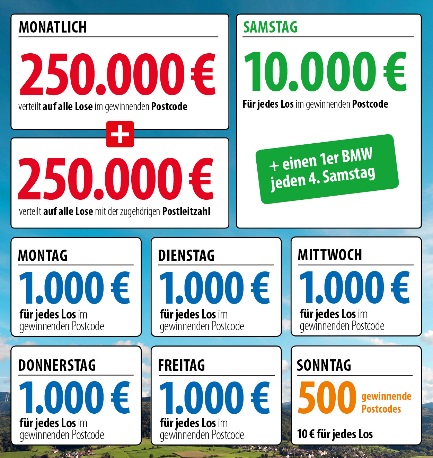 Zum 1. Januar 2018 ändert die Deutsche Postcode Lotterie ihren Spiel- und Gewinnplan: Beim Monatsgewinn werden dann 250.000 Euro unter allen Gewinnerlosen mit dem gezogenen Postcode und weitere 250.000 Euro unter allen übrigen Gewinnerlosen der zugehörigen Postleitzahl aufgeteilt. Außerdem reichen die täglichen Geldgewinne von 10 Euro, die sonntags für jedes Los in 500 gezogenen Postcodes ausgezahlt werden, über 1.000 Euro, die von Montag bis Freitag für jedes Los in einem gezogenen Postcode winken, bis hin zum Straßenpreis von 10.000 Euro, der samstags für jedes Los in einem gezogenen Postcode garantiert ist. Der Gewinner des vierten Straßenpreises erhält zusätzlich zum Geldpreis einen Neuwagen.Die Projekte: Gewinnen und zugleich in der Nähe helfen30 Prozent des Losbeitrags fließen in soziale Projekte in der direkten Nähe der Teilnehmer. Ein Beirat unter Vorsitz von Prof. Dr. Rita Süssmuth entscheidet über die Auswahl der Projekte aus den Bereichen sozialer Zusammenhalt, Chancengleichheit und Natur- und Umweltschutz. Weitere Informationen unter www.postcode-lotterie.de/projekte.Die Ziehung: Persönliche GewinnbenachrichtigungDie monatliche Ziehung besteht aus fünf Einzelziehungen. An diesen Ziehungen nehmen sämtliche gültigen Lose teil. Die Gewinner werden per Anruf, Brief oder E-Mail informiert. Die Teilnahme ist ab 18 Jahren möglich. Die nächste Ziehung ist am morgigen 4. Januar 2018, die darauffolgende findet am 2. Februar statt.Pressekontakt: 
Nicolas Berthold, Pressesprecher
Deutsche Postcode LotterieMartin-Luther-Platz 28D-40212 DüsseldorfTelefon: +49 (0) 211 94283832Mobil: +49 (0) 172 3138886E-Mail: nicolas.berthold@postcode-lotterie.de